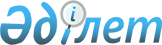 Об установлении публичного сервитута на земельные участкиПостановление акимата города Костаная Костанайской области от 31 марта 2023 года № 540
      В соответствии со статьей 18, пунктом 4 статьи 69 Земельного кодекса Республики Казахстан, статьей 31 Закона Республики Казахстан "О местном государственном управлении и самоуправлении в Республике Казахстан", на основании землеустроительных проектов, утвержденных приказами государственного учреждения "Отдел земельных отношений акимата города Костаная" № 135, № 136, № 137, № 138 от 22 февраля 2023 года акимат города Костаная ПОСТАНОВЛЯЕТ:
      1. Установить государственному коммунальному предприятию "Костанайская теплоэнергетическая компания" акимата города Костаная государственного учреждения "Отдел жилищно-коммунального хозяйства, пассажирского транспорта и автомобильных дорог акимата города Костаная" публичные сервитуты на земельные участки для обслуживания инженерных сетей ГКП "КТЭК", согласно приложению к настоящему постановлению.
      2. Государственному учреждению "Отдел земельных отношений акимата города Костаная" в установленном законодательством Республики Казахстан порядке обеспечить:
      1) направление настоящего постановления на официальное опубликование в эталонном контрольном банке нормативных правовых актов Республики Казахстан.
      2) размещение настоящего постановления на интернет-ресурсе акимата города Костаная после его официального опубликования.
      3. Контроль за исполнением настоящего постановления возложить на курирующего заместителя акима города Костаная.
      4. Настоящее постановление вводится в действие по истечении десяти календарных дней после дня его первого официального опубликования. Перечень земельных участков, на которые устанавливаются публичные сервитуты государственному коммунальному предприятию "Костанайская теплоэнергетическая компания" акимата города Костаная государственного учреждения "Отдел жилищно-коммунального хозяйства, пассажирского транспорта и автомобильных дорог акимата города Костаная"
      1) для обслуживания инженерных сетей государственному коммунальному предприятию "Костанайская теплоэнергетическая компания" по адресу: город Костанай, тепломагистраль ТМ-12 от ТК 12.06. до ТК 12.18а, общей площадью 0,4482 гектар;
      2) для обслуживания инженерных сетей государственному коммунальному предприятию "Костанайская теплоэнергетическая компания" по адресу: город Костанай, тепломагистраль ТМ-12 от ТК 12.18а до отпайки на здание по улице Уральская, 23а, общей площадью 0,3186 гектар;
      3) для обслуживания инженерных сетей государственному коммунальному предприятию "Костанайская теплоэнергетическая компания" по адресу: город Костанай, тепломагистраль ТМ-12 от характерной точки рядом с ТК 12.02. до ТК 12.06, общей площадью 0,2893 гектар;
      4) для обслуживания инженерных сетей государственному коммунальному предприятию "Костанайская теплоэнергетическая компания" по адресу: город Костанай, тепломагистраль ТМ-20 от РК-2 до тепловой камеры 20.03 (переулок Лизы Чайкиной (котельная) - проспект Кобланды Батыра в районе здания 46 А), общей площадью 0,2651 гектар.
					© 2012. РГП на ПХВ «Институт законодательства и правовой информации Республики Казахстан» Министерства юстиции Республики Казахстан
				
      Аким 

М. Жундубаев
Приложениек постановлению акиматаот 31 марта 2023 года№ 540